University of California Cooperative Extension San Benito County 4-H Youth Development Center & FarmGENERAL GUIDELINESProceduresThe 4-H Youth Development Center Farm (4-H YDC&F) is located at 1479 Nash Road, Hollister.Under ownership of the University of California, the 4-H YDC&F is locally managed and operated by the University of California Cooperative Extension 4-H Youth Development Program in San Benito County.The 4-H YDC&F are guided and managed at all times by The University of California and 4-H Youth Development Program policies and practices at the state and local level including, but not limited to:The State 4-H Program 4-H Code of ConductThe San Benito County 4-H Participation Guidelines  The 4-H YDC&F is open and available to all San Benito County 4-H Members meeting eligibility and enrollment requirements.The 4-H YDC&F is a multi-use facility and can with the permission of the 4-H YDC&F committee be used for all approved 4-H projects to enhance learning experiences in the following project areas: Civic Engagement, Communications and Expressive Arts, Leadership and Personal Development, Health, Personal Safety, Animal Science, Consumer and Family Science, Environmental and Earth Science, Physical Science, Technology and Engineering.All activities must be approved by the project leader, the 4-H YDC&F Committee and 4-H Program Staff.  No alcohol, drugs or weapons are allowed at the 4-H YDC&F at any time.4-H Member(s) shall not be left unsupervised at the 4-H YDC&F.  Per California State 4-H policy, two adults (minimum one 4-H volunteer and one adult 21 years of age or older) must be present if there are youth (other than parent and child) present at the facility.  The 4-H YDC&F is open 6 a.m. – 9 p.m., except under special circumstances with prior approval from the 4-H YDC&F Committee.County 4-H Program staff and 4-H YDC&F committee members have permission and authority  to enter and inspect the projects for the following reasons:In case of an emergency.To make necessary or agreed upon repairs, alterations or improvements.When there are concerns regarding abandoned project animals, stalls or pens.Concerns have been raised about 4-H project/animal(s) housed at the 4-H YDC&FTo inspect the condition of the animal and the stall/pen.The 4-H Member shall not violate any 4-H YDC&F rules concerning the use of the premises, commit feed waste, be a nuisance, annoy, or interfere with any other 4-H members, projects or neighbors. FacilityThe 4-H YDC&F premises are to be kept in a clean and sanitary condition at all times. It is expected that members will properly use and operate all electrical and plumbing fixtures, and keep all fixtures clean and sanitary. All trash  is to be taken home (including feed sacks) immediately, and is not to be left to accumulate..  No trash is to be discarded at the 4-H YDC&F.No alterations, improvements, or decorations can be done by the 4-H Member without prior written consent from the 4-H YDC&F Committee.  Any improvements to the premises shall become the property of the 4-H YDC&F at the end of occupancy.  The 4-H YDC&F Committee may require that all improvements be removed at the end of occupancy.Workdays/ChoresAttendance at 4-H YDC&F workdays is mandatory.  Each member is expected to contribute six hours per use Agreement.Your attendance at the workdays will be taken into consideration when the 4-H YDC&F Use Agreements are reviewed for space allocation in the future.Duties and responsibilities must be carried out when assigned.  Failure to complete tasks will be grounds for dismissal from the 4-H YDC&F.If you do not contribute the mandatory six hours of service at the 4-H YDC&F and would like to use the facility in the next program year, you must make-up the remaining hours from the previous year BEFORE your current application is accepted.  You will also need to complete the mandatory six hours of service for the current year before you will be able to bring your animals to the 4-H YDC&F.EquipmentAll personal property must be clearly marked.  Only general use equipment and materials (leads, brooms, rakes, water and feed pans, buckets, etc.) will be allowed to be housed at the 4-H YDC&F.  No trailers or refrigerated medications are allowed to be stored for longer than two days pre or post event at the 4-H YDC&F. Personal property must be removed at the end date of this Agreement.ANIMAL SCIENCE PROJECT GUIDELINESAnimalsMarket Animals: Are short term (usually less than one year) projects.  The goal is for animals to be purchased, raised, shown and then sold through auction at fairs. Breeding Animals: Are long term (multi-year) projects. It is the next step in project education that increases a member’s responsibility, involvement and education by raising animals from start to finish.  The purpose in breeding is to produce additional market animals that can be raised, shown and sold at auction at fairs or to increase your breeding stock. Market animals will be considered first for space availability.  Each breeding project will be reviewed on a case-by-case basis by the 4-H YDC&F Committee.   Breeding Guidelines: Members must submit a written breeding plan to this contract for consideration of your breeding project by the 4-H YDC&F Committee.Weed Abatement Animals: Due to the terrain of the 4-H YDC&F, a regular and consistent mowing weed abatement program is not feasible. Members in the San Benito County 4-H Youth Development Program that would like to graze sheep and/or goats at the 4-H YDC&F for the purpose of weed abatement should contact the 4-H YDC&F committee. These animals will only be permitted on the 4-H YDC&F as needed and will leave the facility when they are not needed.All animal projects must be approved by the project leader, the 4-H YDC&F Committee and 4-H Program Staff.  Only 6 livestock animals (combination of market and breeding) per member at a time will be allowed in the upper stalls at any given time.There are 10 Sheep/Goat pens and 20 Swine pens.  The maximum allowed per pen is 2 Sheep/Goats or Swine, unless the pen is shared by a family, upon which the maximum may be 3 animals of the same species. There are 6 Beef pens.  The maximum allowed per pen is 1 Beef. Additional Beef space may be accommodated upon request of the 4-H YDC&F committee.4-H YDC&F Committee must be notified before:Project/Animal(s) brought to the 4-H YDC&F.Projects/Animal(s) removed from the 4-H YDC&F for exercise or any other purpose.Projects/Animal(s) moved from one stall to another, except in an emergency.Stalls/PensAnimal projects will be housed in assigned stall(s).  The 4-H Member is responsible for stalls being cleaned daily.  Animals should not be left in dirty pens.  It is the 4-H member’s responsibility to ensure that his/her animal is healthy and happy.  Parents/Guardians may help with cleaning up, but the care of the animal is the 4-H Member’s responsibility.  All manure and feed is to be disposed of at designated areas.Stalls/pens and gates are to be secured with quick release latches.  No locks are allowed unless approved by the farm committee. Animals must be removed from the premises after the end date of this Agreement.  After a project has been removed from the 4-H YDC&F, stalls/pens must be cleaned and disinfected within two weeks.  A 4-H member who has not cleaned their area will be assessed a cleaning fee of $50.00 per pen and will not be allowed to use the 4-H YDC&F in the future.Time LineDates of Agreement may not exceed 12 months, and must be renewed annually.  The 4-H YDC&F will not be the permanent home for any market animal. Animals may be housed at the 4-H YDC&F January 1 through December 31 annually.     Space is limited at the 4-H YDC&F.  Use Agreements will be honored on a first-come, first-served basis, and are due with all signatures by May 1st annually.FeedingsAnimals must be the responsibility of the 4-H Member and must be under their care and ownership to meet the requirements of project completion and to show and exhibit at fairs and expositions where San Benito County 4-H members are eligible.Animals must be fed, watered and cared for at all times.No garbage or food scraps are to be fed to project animals at any time.Parents/Guardians are discouraged from feeding and caring for the project/animal, unless the 4-H member is sick or otherwise unable to do so.  Please contact the 4-H YDC&F Committee when the 4-H Member is unable to feed and/or care for the project/animal.   On-going or chronic violations of this rule may result in a member being ineligible to house their animal at the 4-H YDC&F in the future.MedicationThe 4-H Member is responsible for the purchase of all medications and equipment needed, including his/her own thermometer.The 4-H Member shall not diagnose any illness or prescribe any medication.  The 4-H Member should notify his/her project leader and/or veterinarian immediately.  Project leaders should not dispense medication without member consent. The 4-H Member is responsible for the removal of an animal in the event of death.The 4-H YDC&F Committee has the right to remove or quarantine any and all sick animals.  The 4-H Member will be notified and asked to call a veterinarian. Infractions and AgreementsIf animals or projects are not being cared for properly the member will be given a written warning by your project leader, from the 4-H YDC&F chair or 4-H Youth Development Staff.  If concerns continue, members will be given notice to remove the animal/project from the premises.The 4-H program staff and 4-H YDC&F Committee will make decisions regarding violations of this Agreement. Violations of this Agreement can result in a loss of 4-H YDC&F privileges. The 4-H Member and Parent/Guardian agree to the contents of this Agreement and the San Benito County 4-H YDC&F Rules.  By signing this form, you are indicating that you have read and understand the rules and expectations for use of the facilities at the 4-H YDC&F located at 1479 Nash Road.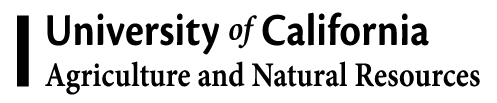 The University of California Division of Agriculture & Natural Resources (ANR) prohibits discrimination or harassment of any person in any of its programs or activities (Complete nondiscrimination policy statement can be found at http://ucanr.org/sites/anrstaff/files/107778.doc ) Inquiries regarding ANR’s equal employment opportunity policies may be directed to Linda Marie Manton, Affirmative Action Contact, University of California, Davis, Agriculture and Natural Resources, 2801 Second Street, Davis, CA 95618, (530) 752-0495. 
University of California Cooperative Extension San Benito County 4-H Youth Development Center & FarmANIMAL SCIENCE PROJECT USE AGREEMENTThis Agreement is entered on this _________day of _________________, 20____ between the University of California Cooperative Extension 4-H Youth Development (date)                       (month) Program of San Benito, hereafter referred to as the San Benito County 4-H Youth Development Center Farm (4-H YDC&F) and _______________________________,															(member name)hereafter referred to as the “4-H Member”.  This Agreement will start on ____________ and end on or about __________, unless the Agreement becomes unsatisfactory         (date)         			      (date)   to either party.  This Agreement is non-transferable. Member Information:
Address: ___________________________________________________________________________City: ____________________________ Zip: _______________ e-mail:____________________________________________ Phone:________________ 4-H Club: _______________ Year in 4-H: _____ Age: _____   Grade: _____I have read and agree to abide by this Agreement and understand that any infractions of this Agreement will prevent me from using the 4-H YDC&F.Required Signatures:4-H Member:__________________________________ Date:__________	4-H Community Club Leader: _______________________________Date:__________Parent/Guardian:___________________________________________       Date:__________________Committee Member:_________________________________	□ Approved       □ Denied		4-H Staff: _______________________________    Date: _________Date Breeding plan provided (if required) to the 4-H Office:  ____________________SpecieNumberMarket, Breeding or Weed AbatementFair NameDateInDate OutProj. Ldr. Signature